09-1912-EL-REN - The Cincinnati Zoo & Botanical Garden - Staff Interrogatory #11. As the Cincinnati Zoo & Botanical Garden facility is not registered in GATS, please provide a methodology and documentation which will support the specific generation output that would be reported to GATS for the period January 6, 2009 through March 23, 2010 (the date the facility had a utility grade meter installed).  The documentation might include any dated photographs of the inverter and utility grade meters, written documentation of meter readings or inverter and utility grade meter measures, or entries of meter readings in a spreadsheet.  Inverter readings and photos were taken on 1/6/2009.  They were again taken on 8/5/2009 and 1/6/2010.  We intend to use exact inverter readings beginning on 1/6/2009.  There are five inverters at the Cincinnati Zoo & Botanical Garden.  The aggregate of all five inverters as of 1/6/2010 is 19,447 kWh.  For a monthly output to report to GATS, we will just divide the 19,447 by 12 months to report 1,620 kWh per month for each month in 2009 to GATS.The Cincinnati Zoo & Botanical Garden had a utility grade meter installed on 3/23/2010.  From this date going forward, the output of the facility will be measure with this utility grade meter and reported to GATS.  From the time period between 1/6/2010 – 3/23/2010, we will take a photo of the inverters and the meter to calculate the kWh generated during this time period.  This will be updated as an additional file separate from this.Below are the inverter photos and readings from each time period.1/6/2009Inverter # PV46208121005132Reading 5,004 kWh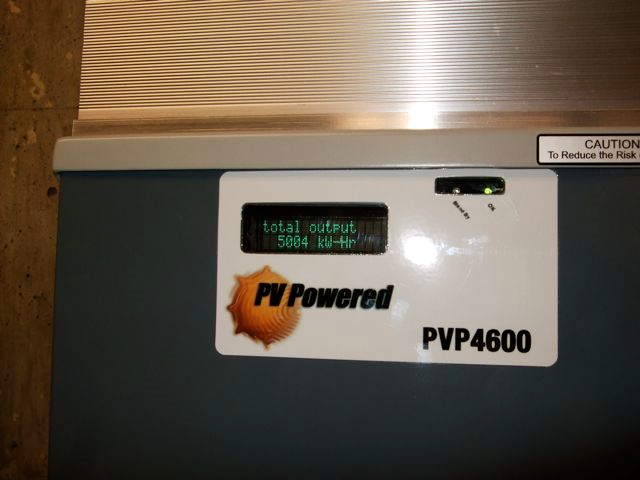 Inverter # PV46208121005131Reading 11,557 kWh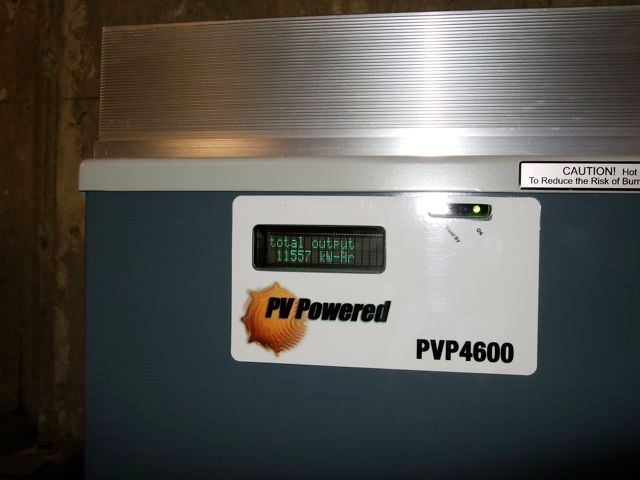 Inverter # PV46208121005133Reading 9,178 kWh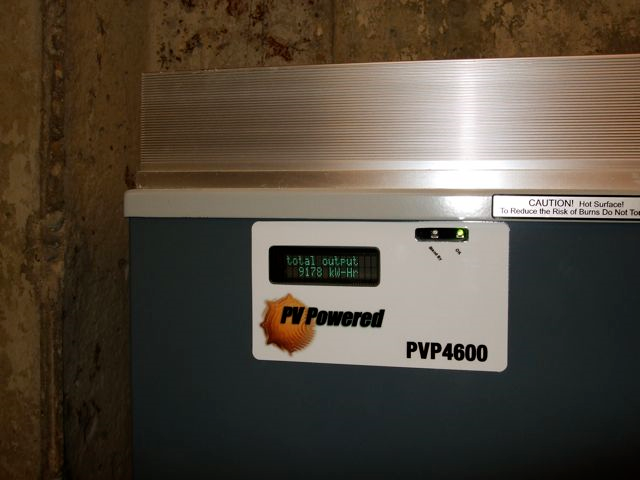 Inverter # PV46208121005134Reading 9,006 kWh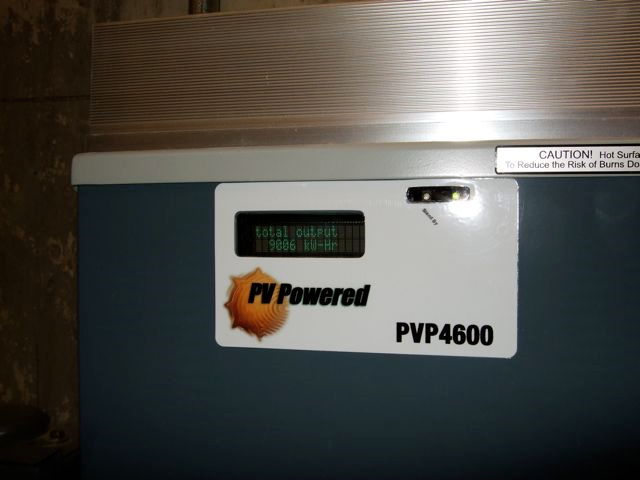 Inverter # PV46208091005161Reading 9,581 kWh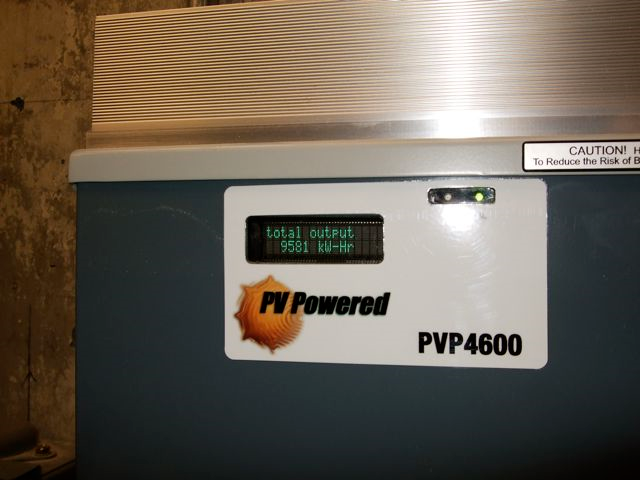 8/5/2009Inverter # PV46208121005132Reading 6,478 kWh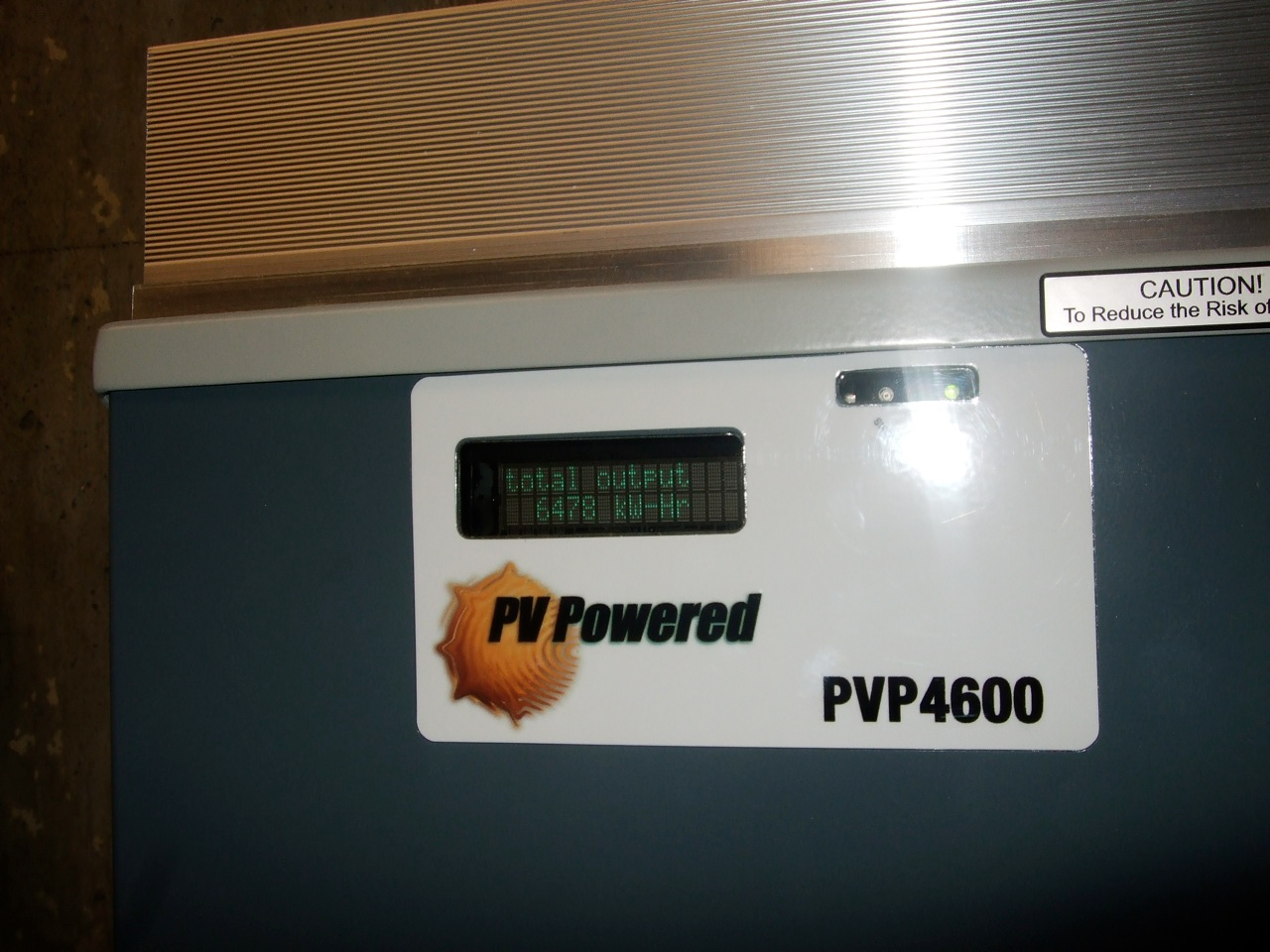 Inverter # PV46208121005131Reading 14,705 kWh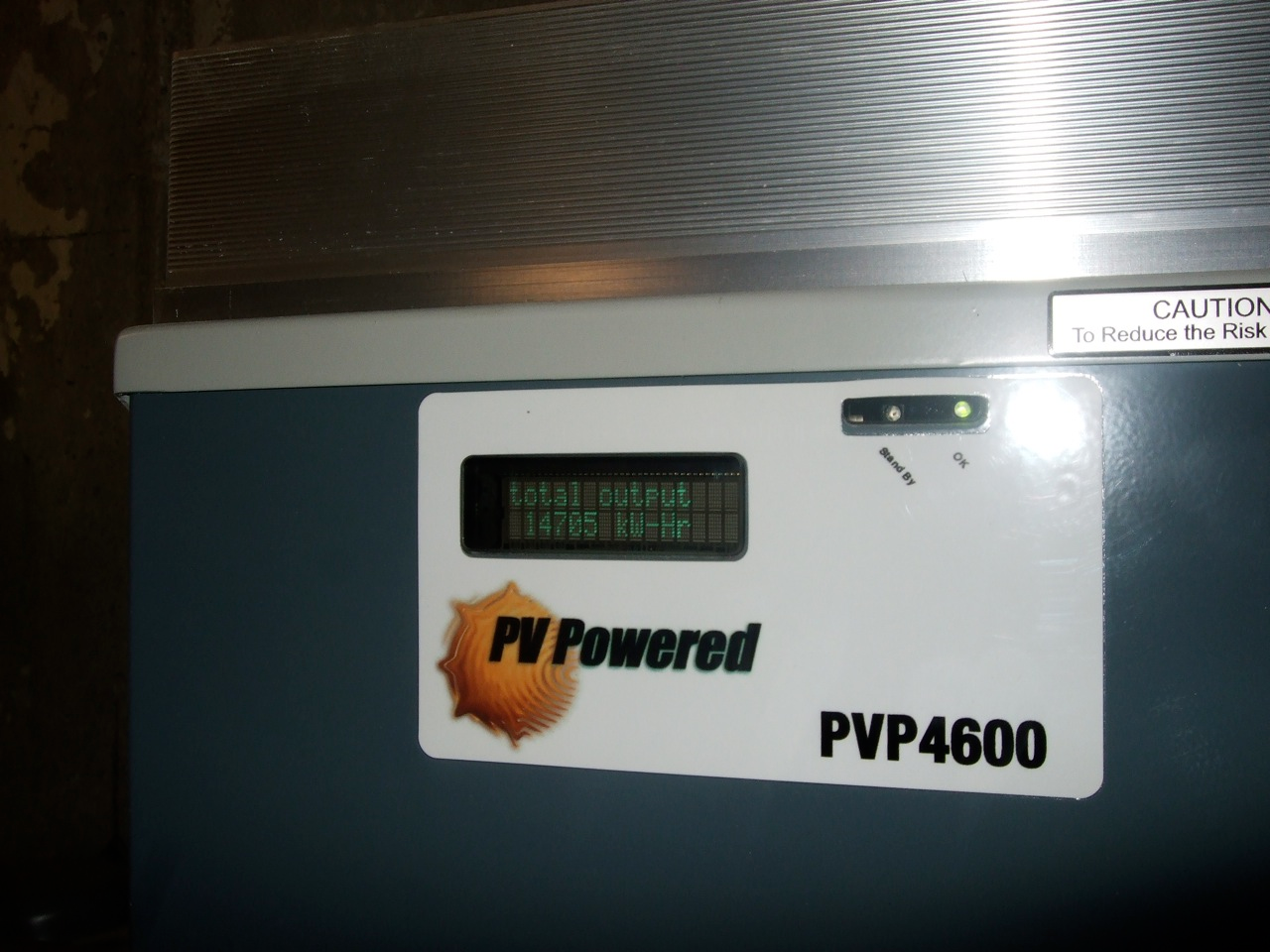 Inverter # PV46208121005133Reading 11,623 kWh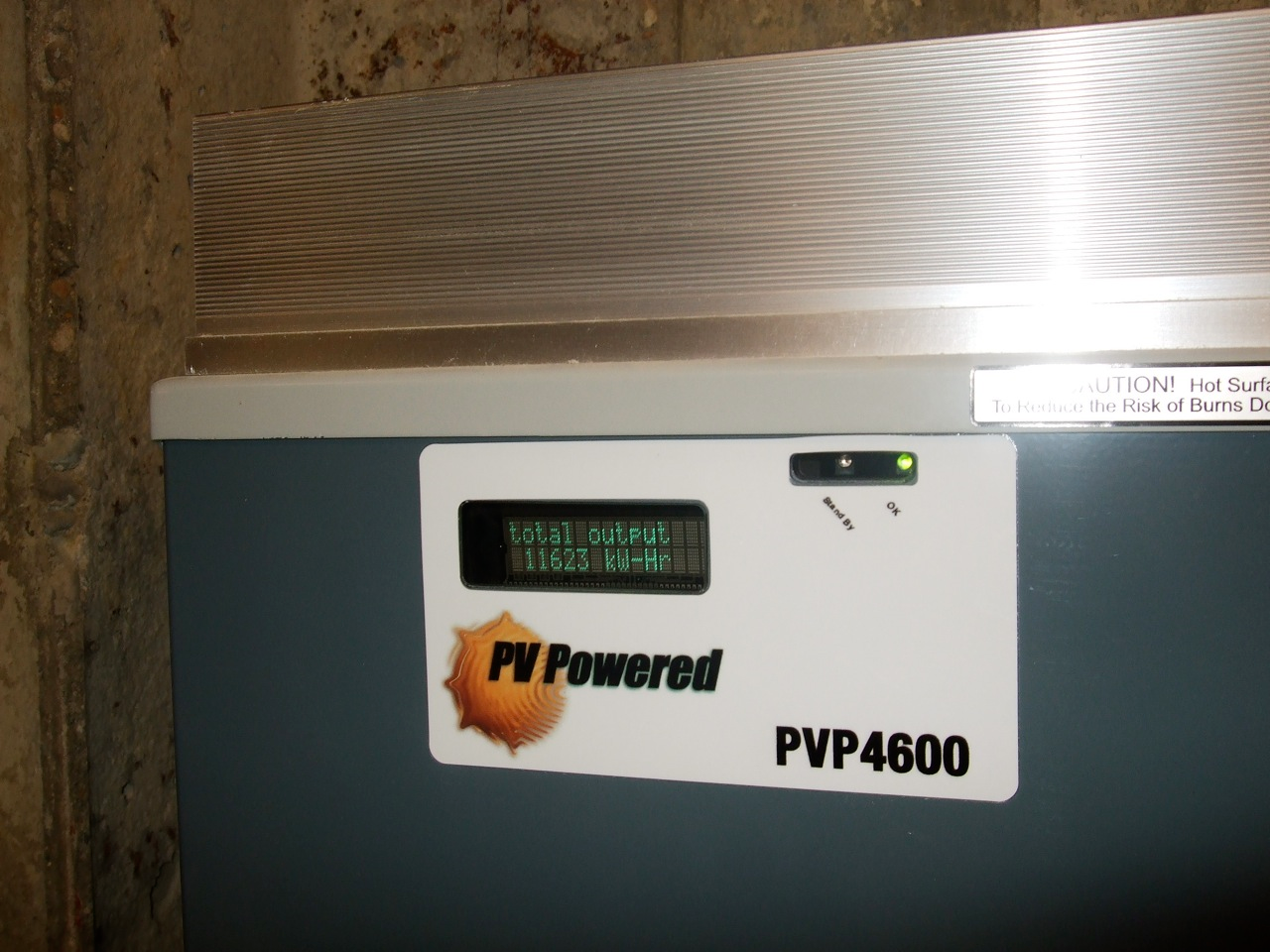 Inverter # PV46208121005134Reading 11,391 kWh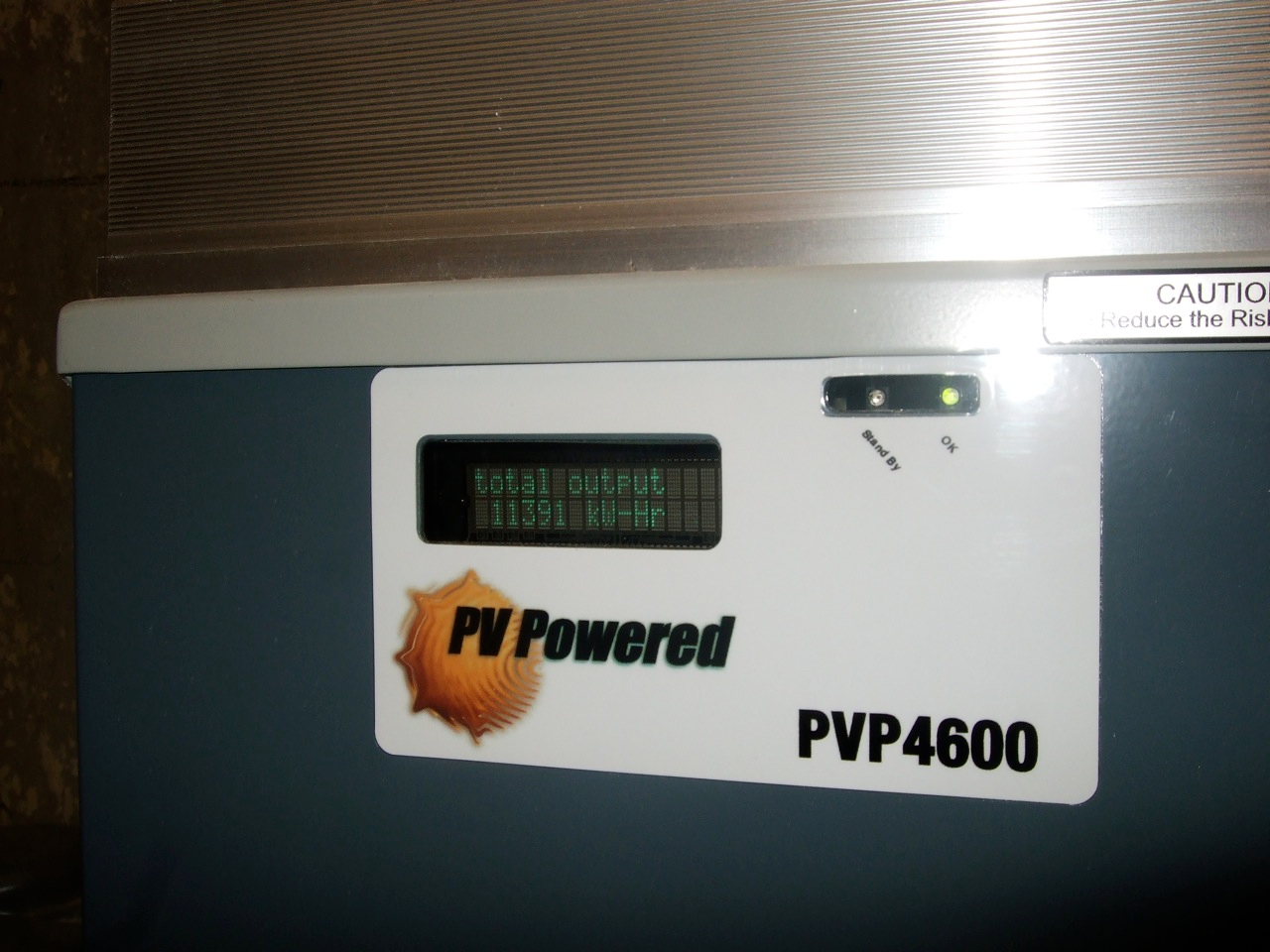 Inverter # PV46208091005161Reading 12,130 kWh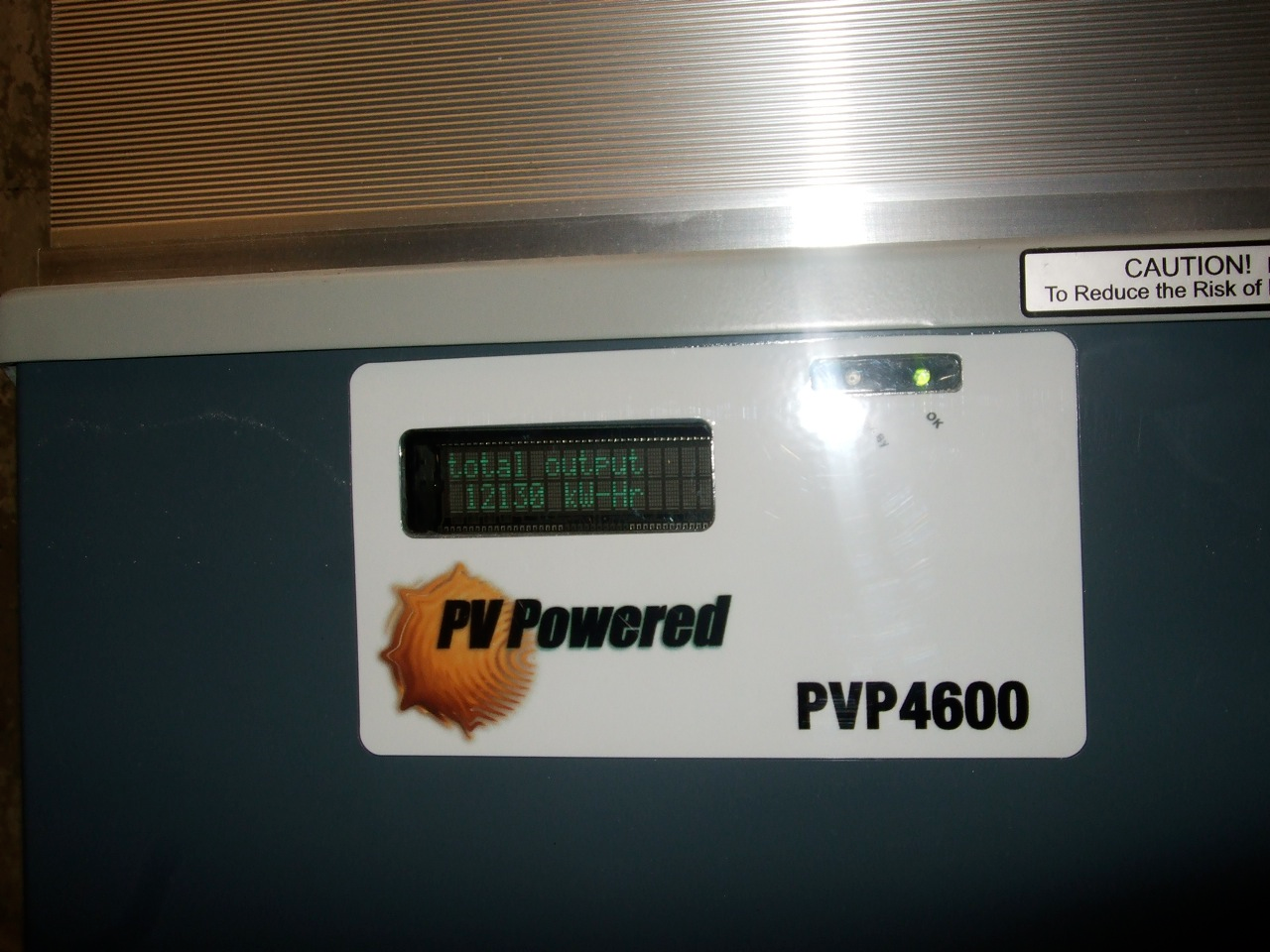 1/6/2010Inverter # PV46208121005132Reading 7,170 kWhInverter # PV46208121005131Reading 16,854 kWh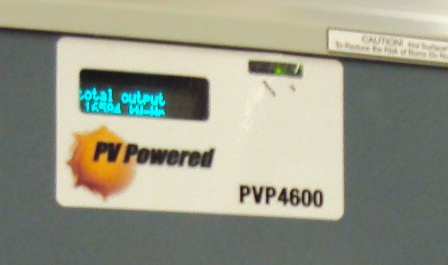 Inverter # PV46208121005133Reading 13,138 kWhInverter # PV46208121005134Reading 12,885 kWhInverter # PV46208091005161Reading 13,726 kWh2. Also in the Commission’s Entry on Rehearing, the Commission explained that consistent with its policy on double counting, the Commission will not retroactively recognize any past RECs which have been sold or otherwise consumed (page 34).   Please confirm that none of the generation that the Cincinnati Zoo & Botanical Garden facility will report from before March 23, 2010 has been tracked as RECS that have been sold or otherwise consumed.We confirm that none of the generation that the Cincinnati Zoo & Botanical Garden facility will report from before March 23, 2010 has been tracked as RECs that have been sold or otherwise consumed.